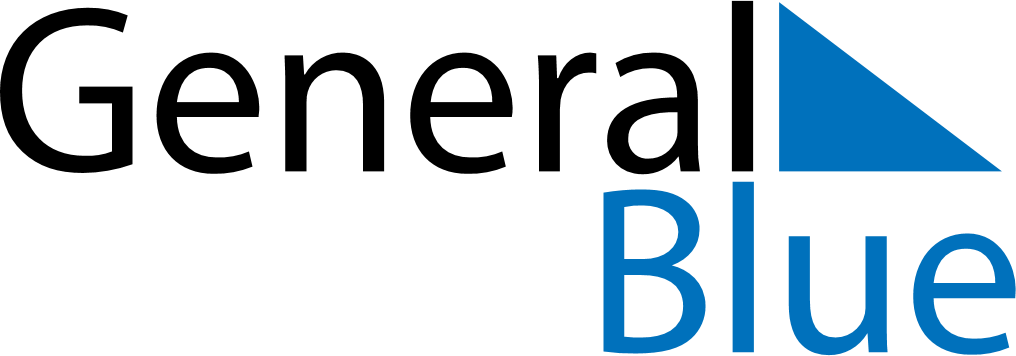 2023 – Q2Isle of Man  2023 – Q2Isle of Man  2023 – Q2Isle of Man  2023 – Q2Isle of Man  2023 – Q2Isle of Man  AprilAprilAprilAprilAprilAprilAprilMONTUEWEDTHUFRISATSUN123456789101112131415161718192021222324252627282930MayMayMayMayMayMayMayMONTUEWEDTHUFRISATSUN12345678910111213141516171819202122232425262728293031JuneJuneJuneJuneJuneJuneJuneMONTUEWEDTHUFRISATSUN123456789101112131415161718192021222324252627282930Apr 7: Good FridayApr 9: Easter SundayApr 10: Easter MondayMay 1: Early May bank holidayMay 29: Spring bank holidayJun 9: Tourist Trophy, Senior Race DayJun 18: Father’s Day